Портал детской безопасности «Спас-экстрим»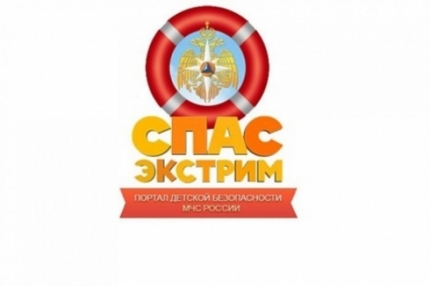 В современном мире информационных технологий наши дети очень много времени проводят за компьютерами и ноутбуками, более «продвинутые» ребятишки не выпускают из рук айфоны и планшеты. Чаще всего компьютерные «фишки» - это источник всевозможных игр: «стрелялки» и «бродилки». Советуем вам, уважаемые родители, на домашней интернет-странице вашего ребенка зафиксировать очень полезную вкладку детского портала «Спас-экстрим» - www.spas-extreme.ru. Она принесет больше пользы,  чем компьютерные игры. 
«Спас-экстрим» - это специализированный портал детской безопасности. Здесь можно найти много интересного: правила безопасности на воде, в лесу, при наводнении, при землетрясении и других чрезвычайных ситуациях. И главное – все эти правила в доступной игровой форме. На сайте размещена мультимедийная энциклопедия с разделами, интересные фильмы по правилам поведения при чрезвычайных ситуациях, прямо здесь можно почитать книжки, посмотреть буклеты.   На портале есть раздел «Развлечения».  В этой рубрике  ваш ребенок сможет сыграть в игры, полистать виртуальные комиксы, порисовать в раскраске, а юные рукодельники найдут здесь выкройки для макетов оперативной техники: аварийно-спасательной машины, катера, вертолета.  Покажите своему ребенку этот полезный интерне-ресурс и он обязательно найдет  для себя  нужный и полезный материал, а  вы не будете волноваться за него, когда ему придется остаться одному дома.Подготовил: инструктор противопожарной профилактики Г.А. Сафронова